Publicado en Madrid el 23/02/2021 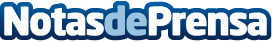 Colegio Cumbre refuerza sus medidas para la prevención de la COVID-19En Colegio Cumbre se elaboró en su momento un protocolo de actuación frente a la COVID-19. EL objetivo fundamental de estas pautas es reducir al máximo el riesgo que representa para la salud de sus alumnos, alumnas y familiares anexosDatos de contacto:Alvaro Gordo951650484Nota de prensa publicada en: https://www.notasdeprensa.es/colegio-cumbre-refuerza-sus-medidas-para-la Categorias: Educación Sociedad Madrid Ocio para niños http://www.notasdeprensa.es